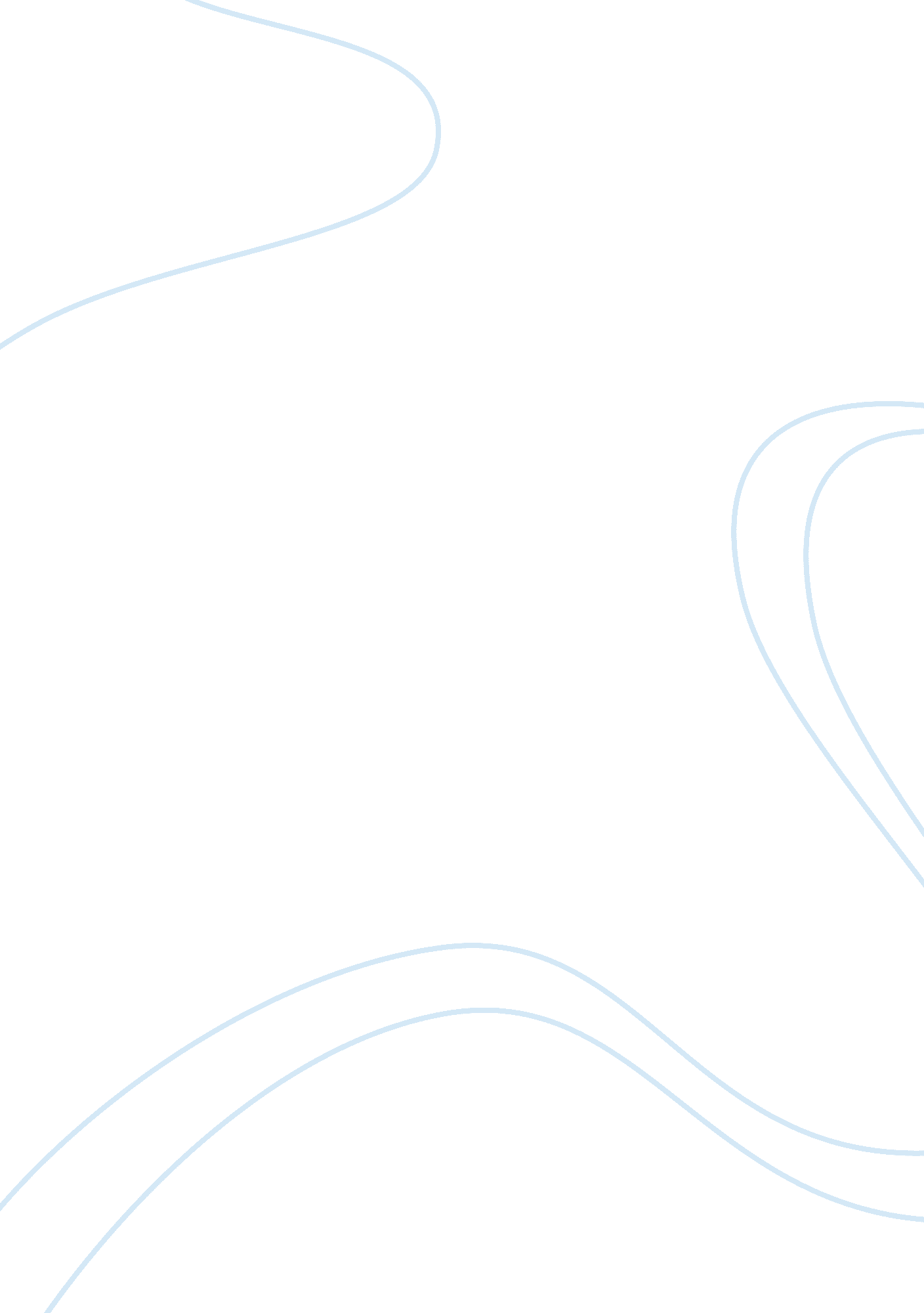 Critical appraisal-ebpHealth & Medicine, Nursing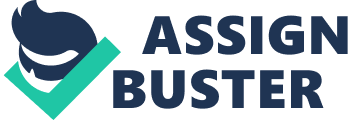 Critical Appraisal al Affiliation) Purpose The study has a clearly d purpose objective, which wasto investigate the psychosocial HQOL among adolescents, soon after their treatment by use of reported outcomes of the patients. This is a critical component of the research as it basically provides readers with an overview of the intention of the research, thus enhancing their general understanding. 
Research Appropriateness 
In relation to appropriateness, the article does not provide a literature review concerning other studies that have been performed in the past and what has been currently done, thus there is no clear research gap. However, the article provides a description of the research method, which is a mixed method approach (Qualitative and quantitative methods), indicating a limited sense of its appropriateness in relation to validity of data. 
Ethical Issues 
The research does not indicate how ethical issues ascribed to access of a person’s health records were managed: This raises a concerning in relation to validity of the data provided. 
Information Validity 
Taking into consideration the validity of the information provided in the article, the author describes a variety of data collection methods that were applied, incorporating both qualitative and quantitative methods i. e. structured interviews and the assessment of disease information from recorded materials. Additionally, the article provides a comprehensive data regarding how the data was analyzed leading to the results discussed. This provides a proof to the readers regarding the validity of the results and the data collected. 
Analysis of Data 
The data analysis included descriptive approaches, which is a qualitative method and a combination of regression modeling to facilitate testing and estimation. A total of 94 participants were involved in the analysis: This analysis is sufficient taking into consideration that it combined both qualitative and quantitative approaches; in addition, a large sample of the respondents was used in the analysis, information limitations that might have occurred due to selection a smaller sample for analysis were avoided. 
Value of the Research 
The purpose of this research is to assess psychosocial HQOL after treatment, using reported outcomes from patients. It is important to acknowledge that the information gained from the research may be used to undertake measures geared towards improving adolescents’ psychosocial HQOL service provision i. e. the research found out that approximately 18% of the recovered adolescents may be exposed to risks of impaired HQOL and provided a recommendation how the studies that should be conducted to reduce this risk. 
Effectiveness and Results 
The overall results of the study indicated that patients rated their psychosocial HQOL as good; however this is generalized information, it does not provide specifics in relation to the positive aspects that made patients rated their psychosocial HQOL as good. On the other hand, the results indicate that approximately 18% of the responded could be subjected to risks of impaired HQOL, and suggests that longitudinal studies could be undertaken to determine how these risks can be alleviated: This is pertinent information that could be used to improve psychosocial HQOL service provision. 
Reference 
Rucccione, K., Lu, Y., & Meeske, K. (2013). Adolescents’ Psychosocial Health-Related Quality of Life Within 6 Months After Cancer Treatment Completion. Cancer Nursing, 36(5), 61-72. 